Fiche d‘engagement Championnat départemental de Pétanque 2018-2019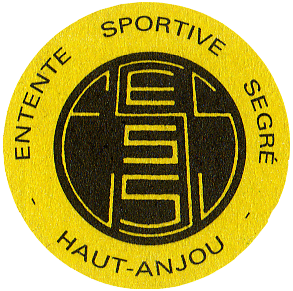 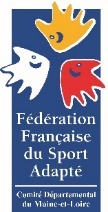 Fiche d’engagement à retourner avant le 23/02/2019 à  cdsportadapte49educateur@gmail.com et un double à : ESSHA section sport adapté – claude.savaris194@orange.fr     Identité de l'association   Identification des sportifs AB Identification des sportifs BC   Identification des sportifs CDL’association …………………………………………………… commande…………………repas et joint le règlement.Soit………………..personnes x € =……………………………………€Visa du club :N° affiliation :                       Nom de l'association :                              Nom et prénom du responsable :                                  -Tél :                                      Nom et prénom du responsable :                                  -Tél :                                      Noms et prénoms des accompagnateurs :                                      Noms et prénoms des accompagnateurs :                                      Coordonnées de l'association : -Adresse :                                                      -Tél :                                             -Email :                                       Coordonnées de l'association : -Adresse :                                                      -Tél :                                             -Email :                                       Noms, PrénomsNoms, PrénomsSexeDatede naissanceN°de licenceClasse1AB1AB1AB2AB2AB2AB3AB3AB3AB4AB4AB4ABEntraineur :Entraineur :                                                                                N° Licence :                                                                                                      N° Licence :                                                                                                      N° Licence :                                                                                                      N° Licence :                                                                                                      N° Licence :                      Noms, PrénomsNoms, PrénomsSexeDatede naissanceN°de licenceClasse1BC1BC2BC2BC3BC3BC4BC4BC5BC5BCEntraineur :Entraineur :                                                                                         N° Licence :                                                                                                                 N° Licence :                                                                                                                 N° Licence :                                                                                                                 N° Licence :                                                                                                                 N° Licence :                        Noms, PrénomsNoms, PrénomsSexeDatede naissanceN°de licenceClasse1CD1CD2CD2CD3CD3CD4CD4CD5CD5CDEntraineur :Entraineur :                                                                                          N° Licence :                                                                                                                 N° Licence :                                                                                                                 N° Licence :                                                                                                                 N° Licence :                                                                                                                 N° Licence :                       Date :                                           Nom et Fonction :                                      Signature :                                        